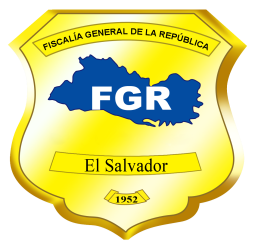 Fiscalía General de la RepúblicaUnidad de Acceso a la Información PúblicaSolicitud Nº 387-UAIP-FGR-2019FISCALÍA GENERAL DE LA REPÚBLICA, UNIDAD DE ACCESO A LA INFORMACIÓN PÚBLICA. San Salvador, a las diez horas con treinta y cinco minutos del día tres de octubre de dos mil diecinueve.Se recibió con fecha diez de septiembre del presente año, solicitud de información en el correo electrónico institucional de esta Unidad, conforme a la Ley de Acceso a la Información Pública (en adelante LAIP), enviada por la licenciada --------------------------------------------------------------------, con Documento Único de Identidad número -----------------------------------------------------------------------------------------------------------------------------------, de la que se hacen las siguientes CONSIDERACIONES:  I. De la solicitud presentada, se tiene que la interesada literalmente pide se le proporcione la siguiente información: “Se anexa documento en el cual se detalla la información solicitadaSolicito la siguiente información, respecto a los años comprendidos 2013-2018:1. Número total de las direcciones funcionales realizadas en cada año solicitado.2. Número total de escritos y oficios realizados en el ejercicio de la acción penal, en cada año solicitado.3. Número total de órdenes de detención administrativas realizadas en cada año solicitado.4. Número total de autos de apertura y resolución de archivo definitivo realizadas en cada año solicitado.5. Número total de autos de apertura y resolución de archivo definitivo realizadas en cada año solicitado.6. Número total de autos de apertura y resolución de archivo provisional realizadas en cada año solicitado.7. Número total de dictámenes de acusación realizadas en cada año solicitado8. Número total de imputados judicializados en cada año solicitado.9. Número total de imputados a los que se aplicó una salida alterna al proceso ordinario, desglosado por salida alterna aplicada y año solicitado.10. Número de imputados a los que se aplicó sentencia condenatoria, por cada año solicitado.11. Número de imputados a los que se aplicó sentencia absolutoria, por cada año solicitado.12. Número total de imputados a los que se aplicó Sobreseimiento, desglosado por tipo de sobreseimiento (provisional o definitivo) y año solicitado.”Período solicitado: Desde el año 2013 hasta el año 2018. II. Conforme al artículo 66 LAIP, se han analizado los requisitos de fondo y forma que debe cumplir la solicitud, verificando que ésta cumple con los requisitos legales de claridad y precisión y habiendo la interesada enviado copia de su documento de identidad, conforme a lo establecido en el artículo 52 del Reglamento LAIP, se continuó con el trámite de su solicitud.III. Con el objeto de localizar, verificar la clasificación y, en su caso, comunicar la manera en que se encuentra disponible la información, se transmitió la solicitud al Departamento de Estadística, de esta Fiscalía, conforme al artículo 70 LAIP.IV. Del análisis de la información solicitada, se tiene que es información pública, por lo que no se encuentra dentro de ninguna de las causales de reserva previstas en el artículo 19 LAIP, y tampoco es información considerada confidencial de acuerdo a lo establecido en el Art. 24 LAIP, por lo que es factible su entrega.POR TANTO, en razón de lo anterior, con base en los artículos 62, 65, 66, 70, 71 y 72 LAIP, se RESUELVE: CONCEDER EL ACCESO A LA INFORMACIÓN SOLICITADA, por medio de las siguientes respuestas y cuadros estadísticos que se presentan a continuación:Número total de las direcciones funcionales realizadas en cada año solicitado.Número total de escritos y oficios realizados en el ejercicio de la acción penal, en cada año solicitado.Número total de órdenes de detención administrativas realizadas en cada año solicitado.Número total de autos de apertura y resolución de archivo definitivo realizadas en cada año solicitado.Número total de autos de apertura y resolución de archivo provisional realizadas en cada año solicitado.  7.   Número total de dictámenes de acusación realizadas en cada año solicitadoFuente: Departamento de Estadística según registros de SIGAP a la fecha 20/09/2019.Número total de imputados judicializados en cada año solicitado.     Fuente: Departamento de Estadística según registros de SIGAP a la fecha 20/09/2019.9. Número total de imputados a los que se aplicó una salida alterna al proceso ordinario, desglosado por salida alterna aplicada y año solicitado.Fuente: Departamento de Estadística según registros de SIGAP a la fecha 20/09/2019.10. Número de imputados a los que se aplicó sentencia condenatoria, por cada año solicitado.11. Número de imputados a los que se aplicó sentencia absolutoria, por cada año solicitado.Fuente: Departamento de Estadística según registros de SIGAP a la fecha 20/09/2019.12. Número total de imputados a los que se aplicó Sobreseimiento, desglosado por tipo de sobreseimiento (provisional o definitivo) y año solicitado.Fuente: Departamento de Estadística según registros de SIGAP a la fecha 20/09/2019.Sobre la información que se entrega se hacen las siguientes aclaraciones:Los datos estadísticos se brindan según registros de la Base de Datos del Sistema de Información y Gestión Automatizada del Proceso Fiscal (SIGAP).Los datos entregados son a nivel nacional, indistintamente del delito cometido, siendo información independiente a la fecha de inicio del caso.Los datos estadísticos que se brindan sobre los requerimientos de información contenidos en los numerales 1, 2, 3, 4, 6 y 7, corresponden a la cantidad de diligencias elaboradas, a nivel nacional, en el periodo solicitado, tal como se registran en nuestro Sistema Institucional, de acuerdo a las diligencias que los Fiscales Auxiliares realizan. Los datos solicitados en el numeral 4 se encuentran repetidos en el numeral 5; por tanto, únicamente se entrega la información solicitada en el numeral 4. En relación a los numerales 4 y 6, se comunica que no es posible brindar la información tal como lo ha solicitado, es decir por “Resolución de Archivo Definitivo y Resolución de Archivo Provisional",  en virtud que no se cuenta con dicho nivel de detalle en nuestro Sistema Institucional, lo cual no afecta las investigaciones, ni el proceso penal en casos concretos, por lo tanto, la información que se proporciona corresponde a "Autos de Apertura y Resolución de Archivo" de manera general, tal como se registra en nuestro Sistema Institucional.Respecto al numeral 8, consistente en que se brinde: “Número total de imputados judicializados...”, los datos entregados corresponden a imputados que iniciaron el proceso judicial en los años solicitados, independientemente de la fecha en que se inició el caso.Respecto a los numerales 9, 10, 11 y 12, en los que solicita: “Número total de imputados a los que se aplicó una salida alterna al proceso ordinario, imputados a los que se aplicó sentencia condenatoria y sentencia absolutoria, imputados a los que se aplicó Sobreseimiento…”, la información que se entrega corresponde a imputados que tuvieron resultados judiciales, en el periodo solicitado, independientemente de la fecha en que se inició el caso.Notifíquese, al correo electrónico señalado por la solicitante, dando cumplimiento a lo establecido en los artículos 62 LAIP y 59 del Reglamento LAIP.Licda. Deisi Marina Posada de Rodríguez MezaOficial de Información.VERSIÓN PÚBLICA: Conforme al Art. 30 LAIP, por supresión de datos personales de nombre, documento de identidad de las personas relacionadas en la solicitud de Información, conforme al Art. 24 lit. “c” LAIP.CANTIDAD DE DILIGENCIAS ELABORADAS POR AÑOCANTIDAD DE DILIGENCIAS ELABORADAS POR AÑOCANTIDAD DE DILIGENCIAS ELABORADAS POR AÑOCANTIDAD DE DILIGENCIAS ELABORADAS POR AÑOCANTIDAD DE DILIGENCIAS ELABORADAS POR AÑOCANTIDAD DE DILIGENCIAS ELABORADAS POR AÑOCANTIDAD DE DILIGENCIAS ELABORADAS POR AÑOCANTIDAD DE DILIGENCIAS ELABORADAS POR AÑOAño de DiligenciaAño de DiligenciaAño de DiligenciaAño de DiligenciaAño de DiligenciaAño de DiligenciaAño de DiligenciaAño 2013Año 2014Año 2015Año 2016Año 2017Año 2018TotalDirecciones Funcionales152,065157,112131,886143,544139,987138,266862,860Elaboración de Escritos y Oficios113,822176,853163,224159,707157,986156,584928,176Órdenes de Detención giradas a Imputados7,55911,43811,38218,75214,71612,07175,918Autos de Apertura y Resolución de Archivo203,545265,379209,178258,151202,709195,2271,334,189Dictámenes/Promoción de Acción17,20617,89419,24117,76119,40715,151106,660Total de Diligencias494,197628,676534,911597,915534,805517,2993,307,803CANTIDAD DE IMPUTADOS JUDICIALIZADOS POR AÑOCANTIDAD DE IMPUTADOS JUDICIALIZADOS POR AÑOCANTIDAD DE IMPUTADOS JUDICIALIZADOS POR AÑOCANTIDAD DE IMPUTADOS JUDICIALIZADOS POR AÑOCANTIDAD DE IMPUTADOS JUDICIALIZADOS POR AÑOCANTIDAD DE IMPUTADOS JUDICIALIZADOS POR AÑOCANTIDAD DE IMPUTADOS JUDICIALIZADOS POR AÑOCANTIDAD DE IMPUTADOS JUDICIALIZADOS POR AÑOAño de Inicio del Proceso JudicialAño de Inicio del Proceso JudicialAño de Inicio del Proceso JudicialAño de Inicio del Proceso JudicialAño de Inicio del Proceso JudicialAño de Inicio del Proceso JudicialAño de Inicio del Proceso JudicialAño 2013Año 2014Año 2015Año 2016Año 2017Año 2018TotalCantidad de Imputados48,91446,39639,09243,98144,40537,840260,628CANTIDAD DE IMPUTADOS CON RESULTADOS DE SALIDAS ALTERNAS POR AÑOCANTIDAD DE IMPUTADOS CON RESULTADOS DE SALIDAS ALTERNAS POR AÑOCANTIDAD DE IMPUTADOS CON RESULTADOS DE SALIDAS ALTERNAS POR AÑOCANTIDAD DE IMPUTADOS CON RESULTADOS DE SALIDAS ALTERNAS POR AÑOCANTIDAD DE IMPUTADOS CON RESULTADOS DE SALIDAS ALTERNAS POR AÑOCANTIDAD DE IMPUTADOS CON RESULTADOS DE SALIDAS ALTERNAS POR AÑOCANTIDAD DE IMPUTADOS CON RESULTADOS DE SALIDAS ALTERNAS POR AÑOCANTIDAD DE IMPUTADOS CON RESULTADOS DE SALIDAS ALTERNAS POR AÑOAño de Resultado JudicialAño de Resultado JudicialAño de Resultado JudicialAño de Resultado JudicialAño de Resultado JudicialAño de Resultado JudicialAño de Resultado JudicialAño 2013Año 2014Año 2015Año 2016Año 2017Año 2018TotalProcedimiento Abreviado Absuelto959683463952411Procedimiento Abreviado Condenatorio5,1485,0944,9543,6793,5304,45426,859Conciliación/Homologación9,0137,3416,0316,3547,9677,11143,817Suspensión Condicional del Procedimiento4,3584,2003,7293,1653,8074,26023,519Remisión2734094193492391871,876Total de Imputados18,88717,14015,21613,59315,58216,06496,482CANTIDAD DE IMPUTADOS CON RESULTADOS DE SENTENCIA CONDENATORIA Y ABSOLUTORIA POR AÑOCANTIDAD DE IMPUTADOS CON RESULTADOS DE SENTENCIA CONDENATORIA Y ABSOLUTORIA POR AÑOCANTIDAD DE IMPUTADOS CON RESULTADOS DE SENTENCIA CONDENATORIA Y ABSOLUTORIA POR AÑOCANTIDAD DE IMPUTADOS CON RESULTADOS DE SENTENCIA CONDENATORIA Y ABSOLUTORIA POR AÑOCANTIDAD DE IMPUTADOS CON RESULTADOS DE SENTENCIA CONDENATORIA Y ABSOLUTORIA POR AÑOCANTIDAD DE IMPUTADOS CON RESULTADOS DE SENTENCIA CONDENATORIA Y ABSOLUTORIA POR AÑOCANTIDAD DE IMPUTADOS CON RESULTADOS DE SENTENCIA CONDENATORIA Y ABSOLUTORIA POR AÑOCANTIDAD DE IMPUTADOS CON RESULTADOS DE SENTENCIA CONDENATORIA Y ABSOLUTORIA POR AÑOAño de Resultado JudicialAño de Resultado JudicialAño de Resultado JudicialAño de Resultado JudicialAño de Resultado JudicialAño de Resultado JudicialAño de Resultado JudicialAño 2013Año 2014Año 2015Año 2016Año 2017Año 2018TotalSentencias Condenatorias4,8635,5445,8986,6608,3797,92239,266Sentencias Absolutorias3,7703,8653,2063,5665,1695,10424,680Total de Diligencias8,6339,4099,10410,22613,54813,02663,946CANTIDAD DE IMPUTADOS CON RESULTADOS DE SALIDAS ALTERNAS POR AÑOCANTIDAD DE IMPUTADOS CON RESULTADOS DE SALIDAS ALTERNAS POR AÑOCANTIDAD DE IMPUTADOS CON RESULTADOS DE SALIDAS ALTERNAS POR AÑOCANTIDAD DE IMPUTADOS CON RESULTADOS DE SALIDAS ALTERNAS POR AÑOCANTIDAD DE IMPUTADOS CON RESULTADOS DE SALIDAS ALTERNAS POR AÑOCANTIDAD DE IMPUTADOS CON RESULTADOS DE SALIDAS ALTERNAS POR AÑOCANTIDAD DE IMPUTADOS CON RESULTADOS DE SALIDAS ALTERNAS POR AÑOCANTIDAD DE IMPUTADOS CON RESULTADOS DE SALIDAS ALTERNAS POR AÑOAño de Resultado JudicialAño de Resultado JudicialAño de Resultado JudicialAño de Resultado JudicialAño de Resultado JudicialAño de Resultado JudicialAño de Resultado JudicialAño 2013Año 2014Año 2015Año 2016Año 2017Año 2018TotalSobreseimiento Definitivo81908022759077608778814548485Sobreseimiento Provisional38673920382337234550420624089Total de Imputados12,05711,94211,41311,48313,32812,35172,574